Интегрированное занятие«ДЕРЕВЬЯ - НАШИ  ДРУЗЬЯ»(проводилось в рамках одноимённого экологического проекта на заключительном этапе)Дети входят в зал и садятся на стульчики.СЛАЙД №1Муз. рук.: Сегодня я хочу вас пригласить в волшебное царство – зелёное государство. В царстве том есть звери и птицы, дятел и крот, лиса и синица. Что же за царство? Да это же лес! Полон он тайн и волшебных чудес. Посмотрите – лес густой нам открывает двери, в тишине здесь встретят нас разные деревья. Ребёнок: А что такое дерево? Как оно живёт?                Как оно питается? И отчего растёт?Муз. рук.: Посмотрите на экран, расскажу сейчас я вам.СЛАЙД №2                   Есть у дерева крепкие корни, глубоко схоронились в земле,                   Что бы дерево крепко стояло, что б от ветра оно не упало.СЛАЙД №3                   Есть ствол, а на стволе кора, если жара – укроет кора,                   Ну а если сильный мороз – ствол защитит, что бы он не замёрз.СЛАЙД №42.                   Словно руки там и тут сучья от ствола растут,                   Тонких веток, тонких веток может сразу миллион.СЛАЙД №5                   Листья звонкие на ветках шелестят со всех сторон!СЛАЙД №6                   Полезные вещества в воде растворяются                   Ими то дерево и питается.                   Корешками их берёт – листьям пищу отдаёт!                   А вот и главные лесные жители – о них скорее расскажите вы!СЛАЙД №7Мальчик:     Я дерево могучее, я леса санитар,                      И знает это дерево любой и млад и стар.                     Расту до самой старости я целых двести лет.                     Мой ствол большой, могучий  ты не обхватишь, нет!                     Людям я всем очень люб – меня зовут могучий дуб!СЛАЙД №8Девочка:     Над рекой она склоняется, в речке голубой купается,                    Посмотрите, как красива, я застенчивая ива!СЛАЙД №9Девочка:     Я дерево Российское, я девица – краса!                    Собою украшаю я зелёные леса.                     В лесу далёко виден мой белый нежный стан,                    С зелёною каймою мой летний сарафан.Муз. рук.: вы платочки выбирайте, вокруг берёзоньки вставайте.3.СЛАЙД №10Все дети поют песню «Берёзка белая», девочки  танцуют с платочками.Муз. рук.: А сейчас будем играть и деревья выбирать.Все дети играют в игру «Найди своё дерево»Муз. рук.: Кто скажет, кто знает, какой лес бывает?                      Внимание, внимание, слушайте задание:                     Любит подберёзовик лес какой?Дети: Берёзовый.СЛАЙД №11 Муз. рук.: Дуб налево, дуб направо, это что у нас?Дети: Дубрава!СЛАЙД №12Муз. рук.: Любит подосиновик лес какой?Дети: Осиновый.СЛАЙД №13Муз. рук.: Сосны вышли на бугор – лес такой сосновый...Дети: Бор!СЛАЙД №14Ребёнок: Лесу мы подарим песню,                Уваженье и любовь,                 Что б встречал весной и летом                 Нас зелёною листвой.4.Все дети поют песню «Милый лес»Муз. рук.: Ребята, а вы любите в лесу гулять?Дети: Да!Муз. рук.: В лесу всем нужно правила простые соблюдать.СЛАЙД №15   Дети:    В лесу ходи лишь по тропинке, не мни зелёную былинку,                  Не рви цветы и не топчи траву, не обрывай с кустов листву.СЛАЙД №16                 Не разводи в лесу костёр, огонь – враг леса, он хитёр!СЛАЙД №17                  Муравьиный дом в глуши, ты его не тормоши,                    Муравьишкам помоги, домик их огороди!СЛАЙД №18                  Птичьих гнёзд не разоряй, лесных зверей не обижай!СЛАЙД №19                   Зелёный лес не засоряй, с собою мусор забирай.СЛАЙД №20Все дети: Умных правил не забудем, уважать природу будем!Муз. рук.: А сейчас, ребята, я предлагаю из фантиков, которые вы не выбрасывали, что бы не засорять природу, сделать удивительные деревья.СЛАЙД №21                                Дети делают  деревья методом торцевания.Муз. рук.: Какие замечательные деревья у вас получились. Они долго будут     радовать вас воей красотой. 5.                      Будем дружбой с лесом всегда мы дорожить,                       А лес в ответ орешками вас хочет угостить.СЛАЙД №22Детям раздают по маленькому пакетику орехов,  и они уходят из зала.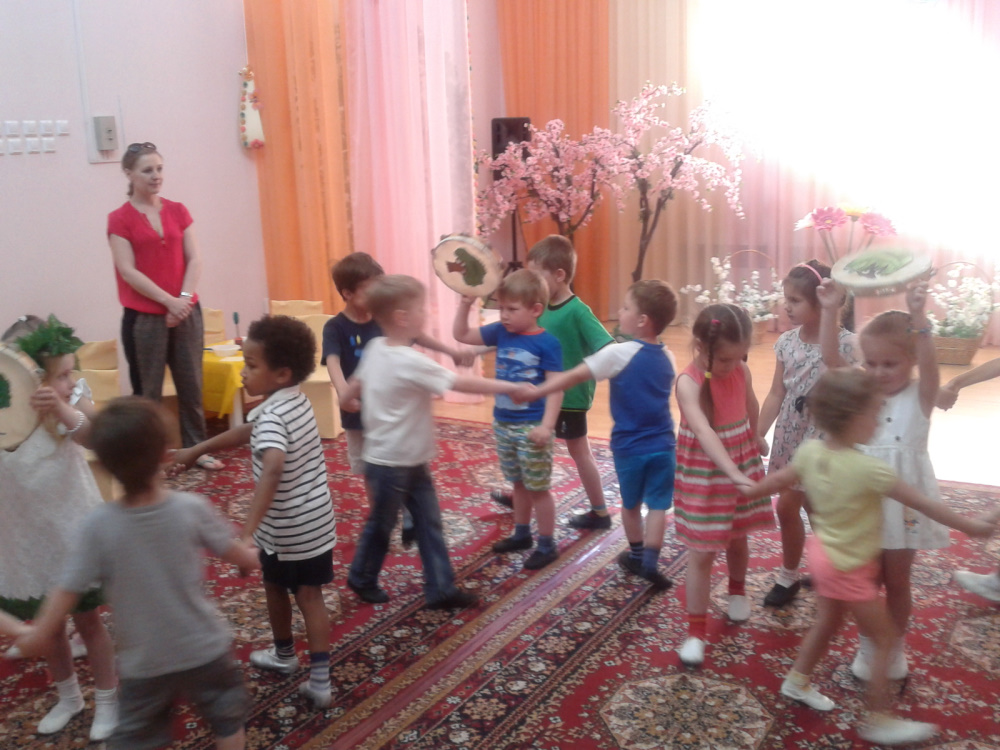 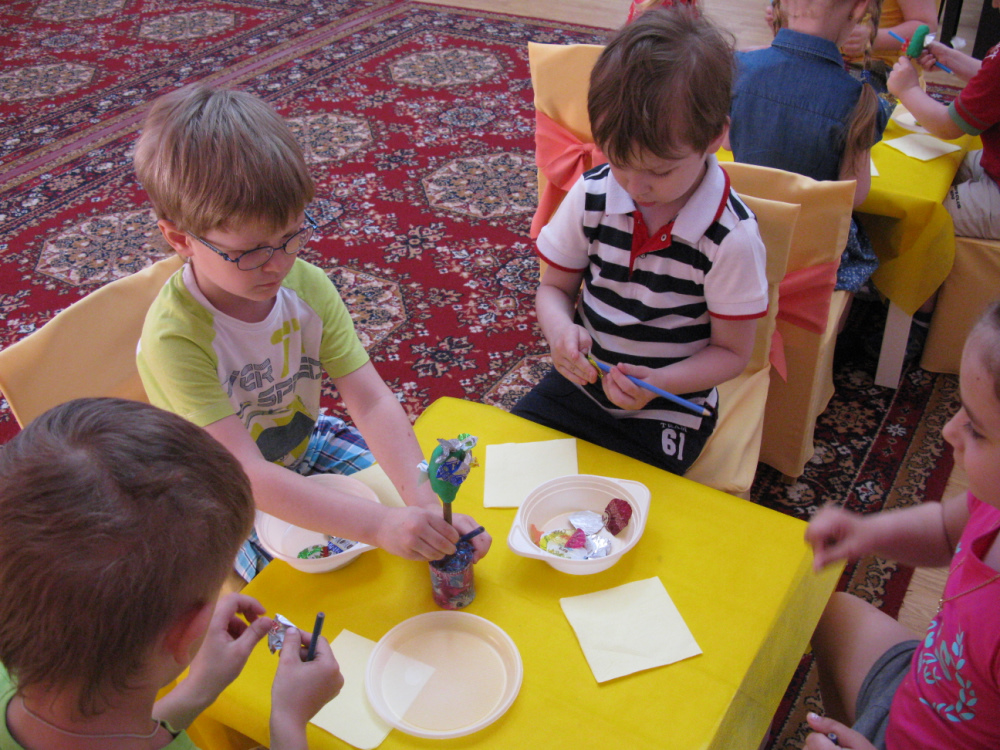 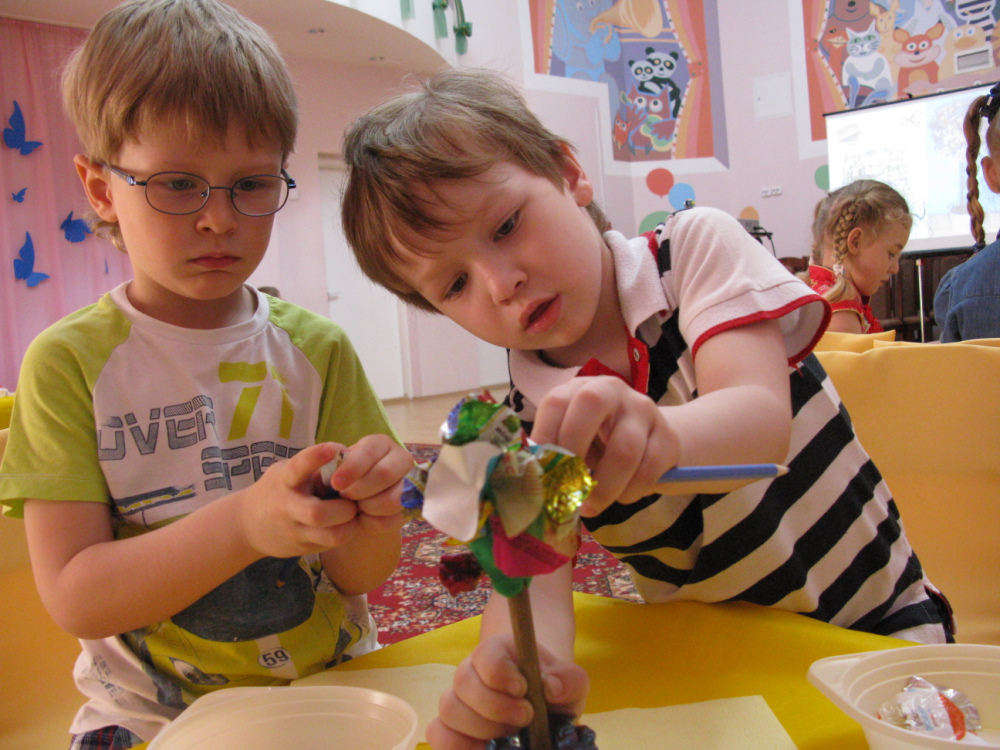 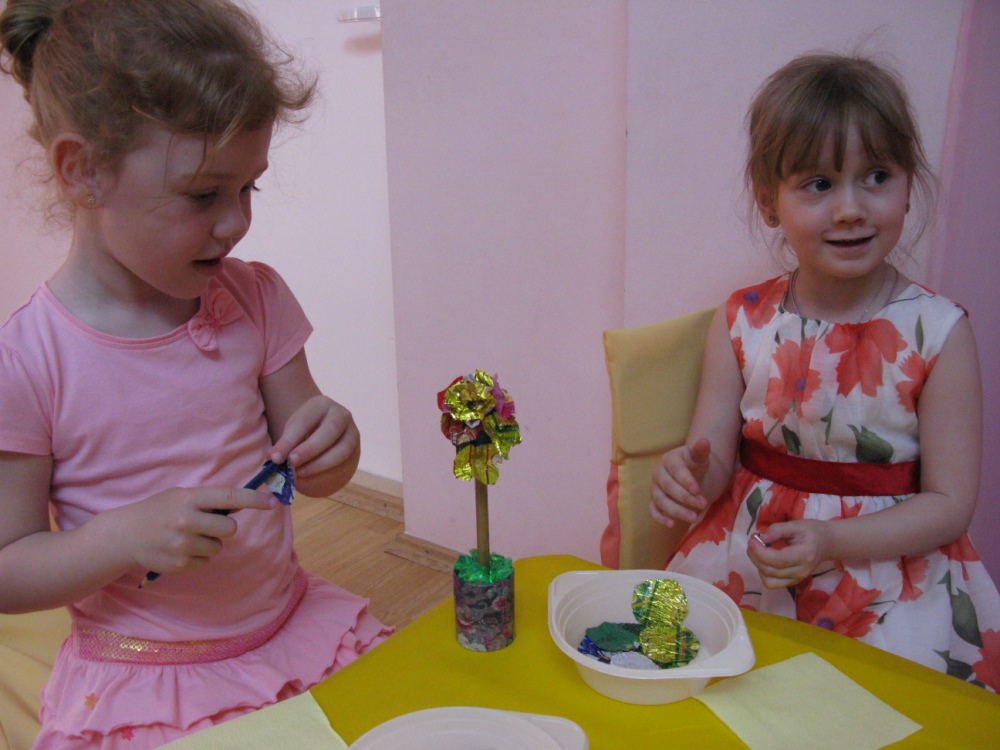 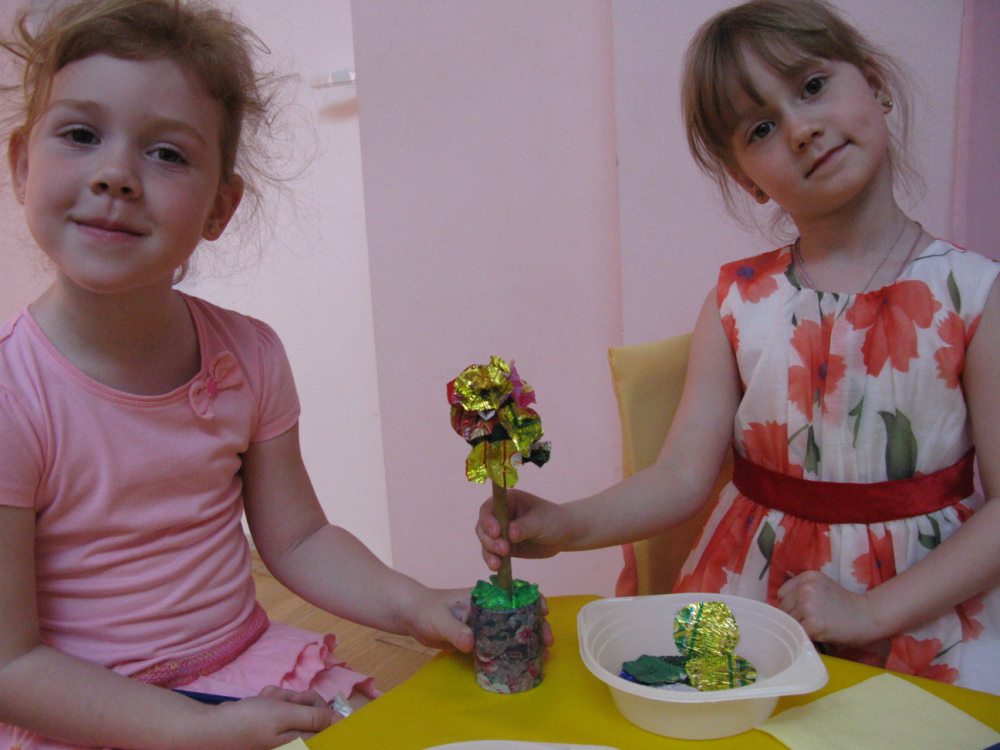 